10/20/2022Dear Parent or Guardian,The purpose of this letter is to notify you about important information regarding your child’s school and to detail the protocol for measuring the academic performance of public schools in Nevada.  The Nevada School Performance Framework (NSPF) is a critical part of the Education Performance System and utilizes a five-star classification system. Due to the COVID-19 pandemic, school accountability designations from the 2018 – 2019 were held over through the 2019 – 2020 and 2020 – 2021 school years.  For 2021 – 2022, new index scores have been calculated but star ratings were not issued. In December 2015, the Every Student Succeeds Act (ESSA) was signed into law. Highlights of ESSA include holding all students to high academic standards. Information is provided below about our school. School Specific InformationElko Institute for Academic Achievement has received an index score of 78.3 and 93.8 based on the data from the previous school year. School Specific ActionsElko Institute for Academic is using allocated Title I funding to: Pay for a part time aide to provide and support students with interventions in needed areas identified through student assessments and data. For more information about the resources, specific strategies, and tailored school goals, please review the School Performance Plan on your school’s website. Additionally, your school’s rating report is available at www.nevadareportcard.com. Or you may contact Ms. Perkins at 775-738-3422Lastly, parent and family engagement is critical to your child’s success. You are welcome and encouraged to become involved in the academic progress of your child's school. Please visit your child’s school for information about parent and family engagement opportunities.Sincerely,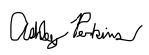 Ashley PerkinsPrincipal